	          			            Αναρτητέα στο διαδίκτυο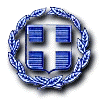              ΕΛΛΗΝΙΚΗ ΔΗΜΟΚΡΑΤΙΑ		                          	                                         	Ζευγολατιό: 06-04-2020             ΝΟΜΟΣ ΚΟΡΙΝΘΙΑΣ		                                                                                     	Αριθμ. Πρωτ.: 2540ΔΗΜΟΣ ΒΕΛΟΥ – ΒΟΧΑΣΔΙΕΥΘΥΝΣΗ ΔΙΟΙΚΗΤΙΚΩΝ ΥΠΗΡΕΣΙΩΝΤΜΗΜΑ ΓΕΝΙΚΗΣ ΔΙΟΙΚΗΣΗΣΖευγολατιό Κορινθίας 20001Τηλ.: 2741360527-507FAX: 2741052303Πληρ.: Βασιλική Δαρειώτη            Ευαγγελία Κοπανά			          	Α Ν Α Κ Ο Ι Ν Ω Σ Η 
ΘΕΜΑ: «Για την πρόσληψη έκτακτου προσωπικού τριών (3) θέσεων, με σύμβαση εργασίας ιδιωτικού δικαίου ορισμένου χρόνου διάρκειας  τεσσάρων  (4) μηνών, για την κάλυψη έκτακτων αναγκών αντιμετώπισης των συνεπειών του κινδύνου διασποράς του κορωνοϊού  COVID-19».Ο Δήμαρχος Βέλου-ΒόχαςΈχοντας υπόψη:Την υπ.΄αριθμ. 48/18-03-2020 (ΑΔΑ: 69ΘΞΩ9Π-4ΑΧ ) απόφαση Δημάρχου Βέλου-Βόχας.Την υπ.΄αριθμ. 44/03-04-2020 (ΑΔΑ: ΨΤΦΚΩ9Π-ΧΝΚ) απόφαση της Οικονομικής Επιτροπής Δήμου Βέλου-Βόχας.Τον Οργανισμό Εσωτερικής υπηρεσίας του Δήμου Βέλου-Βόχας.Τις διατάξεις του άρθρου 206 του Ν.3584/2007, «Κύρωση του Κώδικα Κατάστασης Δημοτικών και Κοινοτικών Υπαλλήλων» (ΦΕΚ 143/τ.Α΄/28.07.2007).Την από 02-04-2020 Βεβαίωση της Διεύθυνσης Οικονομικών Υπηρεσιών του Δήμου Βέλου-Βόχας.Τις ανάγκες που έχουν προκύψει στο Δήμο Βέλου-Βόχας.Ανακοινώνει Την πρόσληψη προσωπικού συνολικού αριθμού τριών (03) ατόμων, με σύμβαση εργασίας ιδιωτικού δικαίου ορισμένου χρόνου, διάρκειας τεσσάρων (04) μηνών, προς κάλυψη κατεπειγουσών, εποχικών αναγκών για τις εξής κατά αριθμό ατόμων, ειδικότητες, με τα αντίστοιχα ειδικά τυπικά προσόντα, χρονική περίοδο:Α. ΓΕΝΙΚΑ ΠΡΟΣΟΝΤΑ ΠΡΟΣΛΗΨΗΣΟι υποψήφιοι πρέπει να έχουν ηλικία από 18 έως 65 ετών, να μην έχουν κώλυμα διορισμού, κατά το άρθρο 16 του κώδικα Κατάστασης Δημοτικών και Κοινοτικών Υπαλλήλων (Ν.3584/2007), δηλαδή να μην έχουν καταδικαστεί ή να είναι υπόδικοί για εγκληματική δράση ή να μην έχουν στερηθεί τα πολιτικά τους δικαιώματα και να έχουν την υγεία και τη φυσική καταλληλότητα που τους επιτρέπει την εκτέλεση των καθηκόντων των παραπάνω θέσεων. Β. ΑΠΑΡΑΙΤΗΤΑ  ΔΙΚΑΙΟΛΟΓΗΤΙΚΑΟι ενδιαφερόμενοι μαζί με την αίτησή τους πρέπει να υποβάλουν υποχρεωτικώς τα παρακάτω δικαιολογητικά, εντός τριών ημερών από την επομένη της ανάρτησης της παρούσας ανακοίνωσης:Φωτοαντίγραφο των δύο (2) όψεων της αστυνομικής τους ταυτότητας.Φωτοαντίγραφο τίτλου σπουδών (όπου απαιτείται).Πρόσφατο Πιστοποιητικό Οικογενειακής Κατάστασης ( θα αναζητηθεί αυτεπάγγελτα).Υπεύθυνη δήλωση ότι πληρούν τα γενικά προσόντα διορισμού που προβλέπονται για τους μόνιμους υπαλλήλους του πρώτου μέρους του ν. 3584/07. Υπεύθυνη δήλωση «περί μη καταδίκης».Η παρούσα να αναρτηθεί στον πίνακα ανακοινώσεων του Δημοτικού Καταστήματος και στους πίνακες ανακοινώσεων όλων των υπηρεσιών καθώς και στα ΚΕΠ του Δήμου. Η παρούσα θα αναρτηθεί και στον ιστότοπο του Δήμου Βέλου-Βόχας.Οι  ενδιαφερόμενοι μπορούν να υποβάλλουν αίτηση με τα απαιτούμενα δικαιολογητικά με  ηλεκτρονικό ταχυδρομείο στις ακόλουθες διευθύνσεις: kopana@1306.syzefxis.gov.gr, dar@1306.syzefxis.gov.gr από 07-04-2020 μέσα σε προθεσμία τριών (3) ημερών. Αρμόδιοι υπάλληλοι για  την παραλαβή των αιτήσεων είναι οι κ. Ευαγγελία Κοπανά και κ. Βασιλική Δαρειώτη.                                           Ο ΔΗΜΑΡΧΟΣ                                  ΑΝΝΙΒΑΣ  ΠΑΠΑΚΥΡΙΑΚΟΣΕΙΔΙΚΟΤΗΤΑΑΡΙΘΜΟΣ ΑΤΟΜΩΝΕΙΔΙΚΑ ΤΥΠΙΚΑ ΠΡΟΣΟΝΤΑΧΡΟΝΙΚΗ ΔΙΑΡΚΕΙΑΔΕ Γενικών ΚαθηκόντωνΜια (1)ΚΥΡΙΑ ΠΡΟΣΟΝΤΑΟποιοδήποτε πτυχίο ή δίπλωμα ή απολυτήριος τίτλος δευτεροβάθμιας ή μεταδευτεροβάθμιας εκπαίδευσης της ημεδαπής ή άλλος ισότιμος τίτλος της αλλοδαπής, ανεξαρτήτως ειδικότητας.ΠΡΟΣΟΝΤΑ  Α΄ ΕΠΙΚΟΥΡΙΑΣ:(Εφόσον οι θέσεις δεν καλυφθούν από υποψηφίους με τα ανωτέρω προσόντα)Απολυτήριος τίτλος τουλάχιστον Υποχρεωτικής Εκπαίδευσης(δηλ. απολυτήριο τριταξίου γυμνασίου ή για υποψηφίους που έχουν αποφοιτήσει μέχρι και το 1980 απολυτήριο Δημοτικού Σχολείου) ή ισοδύναμος απολυτήριος τίτλος κατώτερης Τεχνικής Σχολής του Ν.Δ. 580/1970 ή απολυτήριος τίτλος Εργαστηρίων Ειδικής Επαγγελματικής Εκπαίδευσης και Κατάρτισης, του άρθρου 1 του Ν.2817/2000 της ημεδαπής ή άλλος ισότιμος τίτλος της αλλοδαπής.Τέσσερις (4) μήνεςΥΕ Γενικών ΚαθηκόντωνΔύο (2)Απολυτήριος τίτλος υποχρεωτικής εκπαίδευσης (δηλαδή απολυτήριο τριτάξιου γυμνασίου ή για υποψηφίους που έχουν αποφοιτήσει μέχρι το 1980 απολυτήριο δημοτικού σχολείου ), ή ισοδύναμος τίτλος κατώτερης τεχνικής σχολής του Ν.Δ.580/1970» ή απολυτήριος τίτλος Εργαστηρίων Ειδικής Επαγγελματικής Εκπαίδευσης και Κατάρτισης του άρθρου 1 του Ν.2817/2000». Τέσσερις (4) μήνες